МИНИСТЕРСТВО ОБРАЗОВАНИЯ, НАУКИ И МОЛОДЕЖИРЕСПУБЛИКИ КРЫМГБПОУ РК «Керченский политехнический колледж»КУРСОВАЯ РАБОТАПо МДК 01.01 Право социального обеспеченияТема: Государственные пособия лицам, имеющим детей в Российской ФедерацииСтудентки Александровой М.В.Специальность 40.02.01ПОСО-18 з\о2020 г.Министерство образования, науки и молодежи Республики КрымГБПОУ РК «Керченский политехнический колледж»ЗАДАНИЕНа курсовую работу по МДК 01.01 Право и организация социального обеспечения.Студентке группы ПОСО-18 з\о курса 2 специальности 40.02.01__________________________________________________________________Тема: Государственные пособия лицам, имеющим детей в Российской ФедерацииСодержание курсовой работы:Введение	3Глава 1. Государственные пособия гражданам, имеющим детей. Понятия, виды. Право на пособие.	5Глава 2. Порядок назначения и выплата пособий	82.1. Назначение и выплата пособий	82.2. Порядок перерасчета пособий по беременности и родам	10Глава 3. Виды пособий	123.1 Пособие по беременности и родам	123.2 Единовременное пособие женщинам, вставшим на учет в медицинских учреждениях в ранние сроки беременности	143.3 Единовременное пособие при рождении ребенка	153.4 Единовременное пособие при передаче ребенка на воспитание в семью	163.5 Ежемесячное пособие по уходу за ребенком	173.6 Единовременное пособие беременной жене военнослужащего и ежемесячное пособие на ребенка военнослужащего, проходящего военную службу по призыву	193.7 Пособия по материнскому (семейному) капиталу	21Заключение	27Библиографический список	29ОБЪЕМ КУРСОВОЙ РАБОТЫПояснительная записка: 30 листов А4МИНИСТЕРСТВО ОБРАЗОВАНИЯ, НАУКИ И МОЛОДЕЖИ РЕСПУБЛИКИ КРЫМГБПОУ РК «Керченский политехнический колледж»КУРСОВАЯ РАБОТАТема: Государственные пособия лицам, имеющим детей в Российской ФедерацииПОЯСНИТЕЛЬНАЯ ЗАПИСКАКР. МДК.01.01 40.02.01Курсовую работу разработал(а)     _________          ____________________                                                            (подпись)           (фамилия, инициалы)____________________     (дата)Руководитель курсовой работы     _________          ____________________                                                            (подпись)           (фамилия, инициалы)____________________     (дата)Итоговая оценка          ____________ (____________________)Члены комиссии______________________________ ___________________________________                 (подпись)                                         (фамилия и инициалы)______________________________ ___________________________________                 (подпись)                                         (фамилия и инициалы)______________________________ ___________________________________                 (подпись)                                         (фамилия и инициалы)г. Керчь 2020 г.ГРАФИК ВЫПОЛЕНИЯ КУРСОВОЙ РАБОТЫДата выдачи задания «__»  _________ 20Дата окончания работы «__» _________ 20ПЦК 					__________      _________________________					  (подпись) 		   (фамилия, инициалы)Руководитель курсовой работы   ____________    _____________________                                                             (подпись)          (фамилия, инициалы) Задание получил  __________________  _____________________________                                  (подпись студента)     (фамилия, инициалы студента)СодержаниеВведение	3Глава 1. Государственные пособия гражданам, имеющим детей. Понятия, виды. Право на пособие.	5Глава 2. Порядок назначения и выплата пособий	82.1. Назначение и выплата пособий	82.2. Порядок перерасчета пособий по беременности и родам	10Глава 3. Виды пособий	123.1 Пособие по беременности и родам	123.2 Единовременное пособие женщинам, вставшим на учет в медицинских учреждениях в ранние сроки беременности	143.3 Единовременное пособие при рождении ребенка	153.4 Единовременное пособие при передаче ребенка на воспитание в семью	163.5 Ежемесячное пособие по уходу за ребенком	173.6 Единовременное пособие беременной жене военнослужащего и ежемесячное пособие на ребенка военнослужащего, проходящего военную службу по призыву	193.7 Пособия по материнскому (семейному) капиталу	21Заключение	27Библиографический список	29ВведениеСоциальное обеспечение всегда занимало и занимает одно из ключевых, определенных мест в жизни государства и общества. Оно непосредственно зависит от развития экономики и теснейшим образом связано с политикой и социальным благополучием людей и неработающих слоев населения. К настоящему времени в России сложилась достаточно развитая система социальных пособий. В сложных экономических условиях руководством страны принимались меры, направленные на смягчение отрицательных последствий инфляции, безработицы, на совершенствование системы государственных пособий с целью усиления социальной поддержки таких семей.Пособия - регулярная или единовременная денежная выплата, предоставляемая гражданам для оказания материальной помощи в случаях постоянной или временной утраты трудоспособности, потери работы, семьям с детьми и др. Право на пособие гарантируется Конституцией Российской Федерации. Пособие выплачивается без каких-либо удержаний из заработной платы граждан и выступает в форме надбавки к зарплате, пенсии, стипендии или специальной выплаты.Список пособий гражданам, имеющим детей, пополнился в последние годы новыми видами. К ним относятся: единовременное пособие беременной жене военнослужащего, проходящего военную службу по призыву и ежемесячное пособие на ребенка военнослужащего, проходящего военную службу по призыву. Возникновение новых видов пособий обусловлено главным образом социально-экономическими преобразованиями в нашей стране, которые вызвали существенные изменения во всех сферах общественной жизни- в экономике, политике, социальной структуре общества, включая и сферу распределения.Единая система государственных пособий гражданам, имеющим детей, в связи с их рождением и воспитанием, которая обеспечивает гарантированную материальную поддержку материнства, отцовства и детства установлена ФЗ от 19 мая 1995 года № 81 «О государственных пособиях гражданам, имеющих детей».Конституция Российской Федерации, провозглашая идеи социального государства, политика которого направлена на создание условий, обеспечивающих достойную жизнь и свободное развитие человека, обеспечение государственной поддержки семьи, материнства, отцовства и детства (статья 7), в законодательстве конкретизирует эти положения. Так, Федеральным законом о государственных пособиях гражданам, имеющим детей, установлена единая система государственных пособий гражданам, имеющим детей, в связи с их рождением и воспитанием, которая обеспечивает гарантированную государством материальную поддержку материнства, отцовства и детства.Целью исследования данной работы является изучение института пособий гражданам, имеющим детей.Для достижения поставленной цели необходимо решить следующие задачи:- исследовать понятия «государственные пособия гражданам, имеющим детей»;- рассмотреть виды пособий, условия и порядок их назначения;- изучить порядок исчисления и выплаты пособий. Задачи курсовой работы: -исследовать понятия «государственные пособия гражданам, имеющим детей»; -рассмотреть виды пособий, условия и порядок их назначения, изучила порядок исчисления и выплаты пособий.Глава 1. Государственные пособия гражданам, имеющим детей. Понятия, виды. Право на пособие.Законодательство Российской Федерации «О государственных пособиях гражданам, имеющим детей», основывается на Конституции Российской Федерации и состоит из Федерального закона «О государственных пособиях гражданам, имеющим детей», других федеральных законов, а также законов и иных нормативных правовых актов субъектов Российской Федерации, устанавливающих дополнительные виды материальной поддержки семей с детьми.Основной акт, в вопросе о государственных пособиях гражданам, имеющим детей- это Федеральный закон от 19.05.1995 81-ФЗ (ред. 19.12.2016) «О государственных пособиях гражданам, имеющим детей», распространяется на:- граждан Российской Федерации, проживающих на территории Российской Федерации;- граждан Российской Федерации, проходящих военную службу по контракту, службу в качестве лиц рядового и начальствующего состава в органах внутренних дел, в Государственной противопожарной службе, в учреждениях и органах уголовно-исполнительной системы, органах по контролю за оборотом наркотических средств и психотропных веществ, таможенных органах, и гражданский персонал воинских формирований Российской Федерации, находящихся на территориях иностранных государств в случаях, предусмотренных международными договорами Российской Федерации;- постоянно проживающих на территории Российской Федерации иностранных граждан и лиц без гражданства, а также беженцев;- временно проживающих на территории Российской Федерации и подлежащих обязательному социальному страхованию иностранных граждан и лиц без гражданства.Действие Федерального закона не распространяется на:- граждан Российской Федерации (иностранных граждан и лиц без гражданства), дети которых находятся на полном государственном обеспечении;- граждан Российской Федерации (иностранных граждан и лиц без гражданства), лишенных родительских прав; граждан Российской Федерации, выехавших на постоянное место жительства за пределы Российской Федерации.Иные категории лиц, проживающих на территории Российской Федерации, на которых действие названного Федерального закона не распространяется, могут быть признаны нуждающимися в получении государственных пособий гражданам, имеющим детей, в порядке и на условиях, которые устанавливаются Правительством Российской Федерации.Данным Федеральным законом установлены следующие виды государственных пособий:- пособие по беременности и родам;- единовременное пособие женщинам, вставшим на учет в медицинских учреждениях в ранние сроки беременности;- единовременное пособие при рождении ребенка; - ежемесячное пособие по уходу за ребенком;- ежемесячное пособие на ребенка;- единовременное пособие при передаче ребенка на воспитание в семью.Размеры государственных пособий гражданам, имеющим детей, в районах и местностях, где установлены районные коэффициенты к заработной плате, определяются с применением этих коэффициентов, которые учитываются при исчислении указанных пособий в случае, если они не учтены в составе заработной платы. Пособие по беременности и родам, единовременное пособие женщинам, вставшим на учет в медицинских учреждениях в ранние сроки беременности, единовременное пособие при рождении ребенка, ежемесячное пособие по уходу за ребенком, а также единовременное пособие при передаче ребенка на воспитание в семью назначаются, если обращение за ними последовало не позднее 6 месяцев соответственно со дня окончания отпуска по беременности и родам, со дня рождения ребенка, со дня достижения ребенком возраста полутора лет.Глава 2. Порядок назначения и выплата пособий2.1. Назначение и выплата пособийПособия назначаются и выплачиваются следующим категориям лиц:- гражданам Российской Федерации, проживающим на территории Российской Федерации;- гражданам Российской Федерации, проходящим военную службу по контракту, службу в качестве лиц рядового и начальствующего состава в органах внутренних дел, в Государственной противопожарной службе, в учреждениях и органах уголовно-исполнительной системы, органах по контролю за оборотом наркотических средств и психотропных веществ, таможенных органах, и гражданскому персоналу воинских формирований Российской Федерации, находящихся на территориях иностранных государств, в случаях, когда выплата этих пособий предусмотрена международными договорами Российской Федерации;- постоянно проживающим на территории Российской Федерации иностранным гражданам и лицам без гражданства, а также беженцам;- временно проживающим на территории Российской Федерации и подлежащим обязательному социальному страхованию на случай временной нетрудоспособности и в связи с материнством иностранным гражданам и лицам без гражданства.Пособия не назначаются:- гражданам Российской Федерации, иностранным гражданам и лицам без гражданства, дети которых находятся на полном государственном обеспечении;- гражданам Российской Федерации, иностранным гражданам и лицам без гражданства, лишенные родительских прав;- гражданам Российской Федерации, выехавшим на постоянное место жительства за пределы Российской Федерации.Лица, имеющие право на получение пособий, их законные представители или доверенные лица в целях получения пособий обращаются в организации, назначающие указанные пособия, с заявлением и документами, предусмотренными настоящими порядками, необходимыми для получения пособий.Указанные заявление и документы могут быть направлены в организации, назначающие пособия, по почте. В этом случае направляются копии документов, верность которых засвидетельствована в установленном законом порядке, подлинники документов не направляются.Направление заявления и документов по почте осуществляется способом, позволяющим подтвердить факт и дату отправления.В заявлении, указывается следующее: - наименование организации, в которую подается заявление;- фамилия, имя, отчество без сокращений в соответствии с документом, удостоверяющим личность, а также статус лица, имеющего право на получение государственных пособий (мать, отец, лицо, их заменяющее);- сведения о документе, удостоверяющем личность (вид документа, удостоверяющего личность, серия и номер документа, кем выдан документ, дата его выдачи), заполняются в соответствии с реквизитами документа, удостоверяющего личность;- сведения о месте жительства, месте пребывания (почтовый индекс, наименование региона, района, города, иного населенного пункта, улицы, номера дома, корпуса, квартиры), указываются на основании записи в паспорте или документе, подтверждающем регистрацию по месту жительства, месту пребывания (если предъявляется не паспорт, а иной документ, удостоверяющий личность);- сведения о месте фактического проживания (почтовый индекс, наименование региона, района, города, иного населенного пункта, улицы, номера дома, корпуса, квартиры);- вид пособия, за назначением и выплатой которого обращается лицо, имеющее право на получение государственных пособий;- способ получения пособия: почтовым переводом либо перечислением на личный счет лица, имеющего право на получение пособия, открытый в кредитной организации;- сведения о реквизитах счета, открытого лицом, имеющим право на получение пособий (наименование организации, в которую должно быть перечислено пособие, банковский идентификационный код (БИК), идентификационный номер налогоплательщика (ИНН) и код причины постановки на учет (КПП), присвоенные при постановке на учет в налоговом органе по месту нахождения организации, номер счета лица, имеющего право на получение пособий).Указанные сведения подтверждаются подписью лица, подающего заявление, с проставлением даты заполнения заявления.2.2. Порядок перерасчета пособий по беременности и родамПо мере повышения заработной платы пересчитываются пособия по беременности и родам, а также по временной нетрудоспособности трудящихся, которые в этот период находились на длительном (не менее одного месяца) лечении или в отпуске по беременности и родам. При этом исчисленное до повышения зарплаты дневное пособие увеличивается пропорционально повышению минимального размера оплаты труда. Статьей 8 Федерального закона от 08.12.2003 N 166-ФЗ установлен порядок исчисления пособий по временной нетрудоспособности и по беременности и родам, согласно которому указанные пособия исчисляются из среднего заработка работника только по основному месту работы.Если работник по основной штатной работе не получает полного должностного оклада (ставки) и в связи с этим работает по совместительству в том же или на другом предприятии, то пособие исчисляется из общего заработка по обоим местам работы, однако не свыше чем из суммы полного должностного оклада (ставки) по основной должности.Женщинам, отпуск по беременности и родам у которых наступил в период временной приостановки работы организации, вынужденного отпуска без сохранения заработной платы по причине временного сокращения объемов производства, а также в период работы организации в режиме неполного рабочего дня, неполной рабочей недели, пособие по беременности и родам исчисляется из заработной платы до наступления указанного периода и выплачивается в полном размере за все общеустановленные рабочие дни, приходящиеся на период отпуска по беременности и родам.Минимальный размер пособия в 2019 составляет 51 918,9 руб., максимальный – 301 095,89 руб. Глава 3. Виды пособий3.1 Пособие по беременности и родамДанное пособие будет регулироваться ФЗ «об обязательном социальном страховании на случай временной нетрудоспособности и в связи с материнством»В настоящее время пособие по беременности и родам выплачивается женщине за весь период полагающегося отпуска по беременности и родам, который исчисляется суммарно и предоставляется ей полностью, независимо от числа дней, фактически использованных до родов: 70 календарных дней (в случае многоплодной беременности — 84 календарных дня) до родов и 70 календарных дней (в случае осложненных родов — 86 календарных дней, а при рождении двух и более детей — 110 календарных дней) после родов.По действующему законодательству право на получение пособия по беременности и родам имеют следующие категории женщин: 1) все женщины, которые подлежат обязательному социальному страхованию, то есть:- те, кто работают по трудовому договору;- женщины из числа государственных гражданских служащих и муниципальных служащих;женщины-адвокаты, индивидуальные предприниматели, добровольно вступившие в отношения по обязательному социальному страхованию в связи с материнством и осуществляющие за себя уплату страховых взносов в Фонд социального страхования РФ;женщины, которые были уволены в связи с ликвидацией предприятия, учреждения, организации, прекращением физическими лицами деятельности в качестве индивидуальных предпринимателей, прекращением полномочий частными нотариусами и прекращением статуса адвоката и др. физическими лицами, чья профессиональная деятельность подлежит государственной регистрации и (или) лицензированию, в течение 12 месяцев, предшествовавших дню признания их безработными;4) женщины-студентки и аспирантки очной формы обучения;5) женщины, проходящие военную службу по контракту и приравненную к ней службу.Пособие по беременности и родам выплачивается также при усыновлении женщиной (одной из вышеперечисленных категорий) ребенка в возрасте до трех месяцев. Оно выплачивается за период со дня усыновления и до истечения 70 календарных дней со дня рождения ребенка (при усыновлении двух и более детей — до истечения 110 календарных дней).Пособие по беременности и родам устанавливается в размере:- среднего заработка, на который начисляются страховые взносы на обязательное социальное страхование на случай временной нетрудоспособности и в связи с материнством - женщинам, подлежащим обязательному социальному страхованию на случай временной нетрудоспособности и в связи с материнством, в том числе женщинам из числа гражданского персонала воинских формирований Российской Федерации, находящихся на территориях иностранных государств в случаях, предусмотренных международными договорами Российской Федерации;- стипендии - женщинам, обучающимся по очной форме обучения в образовательных учреждениях начального профессионального, среднего профессионального и высшего профессионального образования и учреждениях послевузовского профессионального образования;- денежного довольствия - женщинам, проходящим военную службу по контракту, службу в качестве лиц рядового и начальствующего состава в органах внутренних дел, в Государственной противопожарной службе, в учреждениях и органах уголовно-исполнительной системы, в органах по контролю за оборотом наркотических средств и психотропных веществ, в таможенных органах. Минимальный размер пособия в 2019 составляет 51 918,9 руб., максимальный – 301 095,89 руб. 3.2 Единовременное пособие женщинам, вставшим на учет в медицинских учреждениях в ранние сроки беременностиВ соответствии со статьей 9 Федерального закона № 81-ФЗ ранним сроком считаются первые двенадцать недель беременности. Базовый размер пособия для сотрудниц, которые встали на учет в женской консультации, составляет 613 руб. 14 коп. Но для этого нужно получить от нее соответствующую справку - ее выдает также женская консультация или другое медицинское учреждение, где женщина встала на учет.Пособие женщине выдает предприятие, которое выплачивает ей пособие по беременности и родам. Об этом сказано в пункте 17 Положения о назначении и выплате государственных пособий гражданам, имеющим детей.Пособие женщинам, вставшим на учет в медучреждениях в ранние сроки беременности, выплачивают одновременно с пособием по беременности и родам. Для этого в бухгалтерию нужно представить справку о постановке на учет в женскую консультацию вместе с документами, необходимыми для получения пособия по беременности и родам. Если же такую справку она подаст позже, пособие ей назначается и выплачивается в течение 10 дней со дня представления справки. Так сказано в пункте 19 Положения о назначении и выплате пособий.Единовременное пособие, положенное женщинам, вставшим на учет в ранние сроки беременности, работодатели выплачивают за счет средств ФСС России. То же относится и к порядку выплаты такого пособия женщинам, работающим по трудовому договору с организациями и индивидуальными предпринимателями, применяющими специальные налоговые режимы. Индивидуальный предприниматель вправе рассчитывать на пособие в ФСС России в том случае, если он уплачивает за себя страховые взносы в этот Фонд. Размер пособия на 2019 год составляет 628,47 руб.3.3 Единовременное пособие при рождении ребенкаЕдиновременное пособие при рождении ребенка— это одно из социальных пособий на каждого родившегося ребенка, независимо от каких-либо условий, касающегося социального положения родителей. Такое пособие вправе получать как работающие, так и неработающие граждане.Право на получение единовременного пособия при рождении имеет один из родителей, либо лицо, его заменяющее. При рождении двух или более детей пособие назначается и выплачивается на каждого ребенка (при рождении мертвого ребенка пособие не выплачивается).Для получения данного пособия необходимо предоставить следующие документы:- свидетельство о рождении ребёнка- свидетельство о браке- справка с места работы другого родителя о том, что данное пособие ему не назначалось и не выплачивалось.Назначается и выплачивается пособие одному из родителей (либо лицу, его заменяющему) по месту работы (службы, учебы), а если родители не работают (не учатся), то органом социальной защиты населения по месту жительства ребенка.Пособие при рождении ребенка в 2018 году составило 16 759,09 рублей, а в 2019 году детские пособия будут проиндексированы только с 1 февраля 2019 года. Коэффициент индексации утверждается Правительством РФ (Федеральный закон от 19.12.2016 № 444-03.). Размер данного пособия в 2019 году равен 16 759,09 руб.3.4 Единовременное пособие при передаче ребенка на воспитание в семью Ребенок без любви и опеки со стороны родителей имеет мало шансов вырасти полноценным и здоровым человеком. Чтобы стимулировать желание принять в семью сироту, государство выплачивает единовременное пособие при передаче ребенка на воспитание в семью. Однако здесь есть угроза того, что детей могут принимать под опеку ради материальной выгоды. Поэтому требования к кандидатам ужесточились, а сама процедура осложнилась дополнительными документами. Взять под опеку ребенка непросто, нужно пройти много дверей и предоставить внушительные доказательства. Прежде всего, нужно доказать, что кандидат не нуждается материально, имеет социально стабильное положение. Требований много к будущим родителям еще и с тем умыслом, что пройти весь путь оформления может только тот, кто действительно искренне желает получить ребенка. Единовременное пособие предназначено для того, чтобы помочь новой семье укрепиться, исключить даже временные трудности ребенка. Но и здесь есть свои требования, которые регламентирует закон.С 1 января 2007 г. было введено новое пособие — единовременное пособие при передаче ребенка на воспитание в семью, которое выплачивается одному из усыновителей, опекунов (попечителей), приемных родителей ребенка в случае передачи ребенка на воспитание в семью, если его родители: - неизвестны; - умерли; - объявлены умершими; - лишены родительских прав; - ограничены в родительских правах; - признаны безвестно отсутствующими; - недееспособными (ограниченно дееспособными); - по состоянию здоровья не могут лично воспитывать и содержать ребенка; - отбывают наказание в учреждениях, исполняющих наказание в виде лишения свободы; - находятся в местах содержания под стражей в качестве подозреваемых и обвиняемых в совершении преступлений; - уклоняются от воспитания детей или от защиты их прав и интересов или отказались взять своего ребенка из воспитательных, лечебных учреждений, учреждений социальной защиты населения и других аналогичных учреждений.За получением данного пособия необходимо обратиться в орган, уполномоченный производить назначение и выплату данного пособия в соответствии с законодательством субъекта РФ.Размер единовременного пособия при передаче ребенка на воспитание в семью составляет 8 000 рублей без учета индексации.В случае усыновления ребенка-инвалида, ребенка в возрасте старше семи лет, а также детей, являющихся братьями и (или) сестрами, пособие выплачивается в размере 100 000 рублей на каждого такого ребенка, без учета индексации.С февраля 2019 года единовременное пособие при передаче ребенка на воспитание в семью выплачивается в размере 17 479 рублей 73 копеек.В случае усыновления ребенка-инвалида, ребенка в возрасте старше семи лет, а также детей, являющихся братьями и (или) сестрами, пособие выплачивается в размере 133 559 рублей 36 копеек.3.5 Ежемесячное пособие по уходу за ребенкомПосле окончания декретного отпуска женщина может выйти на работу или подать заявление с просьбой предоставить ей другой отпуск - по уходу за ребенком (ст. 256 ТК РФ). Он длится до тех пор, пока ребенку не исполнится З года. На время отпуска за женщиной сохраняется должность, и время такого отпуска засчитывается в общий трудовой стаж. До тех пор, пока ребенку не исполнится полтора года, женщина сохраняет право на получение ежемесячного пособия по уходу за ребенком. Это время также включается в страховой стаж женщины. Существует также выплата небольшой компенсации за время всего отпуска по уходу за ребенком в возрасте до трех лет, матери (или другим родственникам, фактически осуществляющим уход за ребенком) в размере 50 руб. ежемесячно до исполнения ребенку 3 лет, за счет средств работодателя.Согласно Закону, право на ежемесячное пособие по уходу за ребенком предоставлено следующим категориям граждан: - матерям, либо отцам, либо другим родственникам, опекунам, фактически осуществляющим уход за ребенком и находящимся в отпуске по уходу за ребенком; - находящимся в отпуске по уходу за ребенком матерям, проходящим военную службу по контракту и иную приравненную к ней службу (служба в органах внутренних дел, Государственной противопожарной службе, учреждениях и органах уголовно-исполнительной системы; органах по контролю за оборотом наркотических средств и психотропных веществ, таможенных органах); - лицам (матери либо отцу, другим родственникам, опекуну), уволенным в период отпуска по уходу за ребенком в связи с: ликвидацией организаций; прекращением физическими лицами деятельности в качестве индивидуальных предпринимателей; истечением срока их трудового договора в воинских частях за пределами РФ; переводом мужа из воинских частей за пределами РФ в Россию (только матери); - матерям, уволенным в период беременности, отпуска по беременности и родам по тем же основаниям, что и лица третьей категории; - матерям, отцам, опекунам, не подлежащим обязательному социальному страхованию (студентам и аспирантам очной формы обучения, находящимся в отпуске по уходу за ребенком); - другим родственникам, фактически осуществляющим уход за ребенком до 1,5 лет и не подлежащим обязательному социальному страхованию.Если лицо имеет право на получение пособия по уходу за ребенком по нескольким основаниям, ему предоставляется право выбора получения пособия по одному из них.Первой, второй и третьей категории получателей пособие определяется в размере 40% среднемесячного заработка (дохода, денежного довольствия) за последние 12 календарных месяцев, предшествовавших месяцу наступления отпуска по уходу за ребенком. При этом пособие не может быть ниже минимального размера 4512 рублей по уходу за первым ребенком и 6284,65 руб., по уходу за вторым и последующими детьми и выше максимального размера.4, 5 и 6 категориям граждан назначается в твердой денежной сумме: 4512 рублей — по уходу за первым ребенком;6284,65 рублей — по уходу за вторым и последующими детьмиВ случае ухода за двумя и более детьми одновременно, исчисленный размер пособия (в твердой денежной сумме или в процентном отношении к заработку) суммируется. При этом суммированный размер пособия, исчисленный исходя из среднего заработка, не может превышать 100% размера указанного заработка (дохода, денежного довольствия), но не может быть менее суммированного минимального размера пособия.3.6 Единовременное пособие беременной жене военнослужащего и ежемесячное пособие на ребенка военнослужащего, проходящего военную службу по призывуПраво на единовременное пособие беременной жене военнослужащего, проходящего военную службу по призыву, имеет жена военнослужащего, проходящего военную службу по призыву, срок беременности которой составляет не менее 180 дней.Единовременное пособие беременной жене военнослужащего, проходящего военную службу по призыву, выплачивается независимо от наличия права на иные виды государственных пособий гражданам, имеющим детей.Право на единовременное пособие беременной жене военнослужащего, проходящего военную службу по призыву, не предоставляется жене курсанта военного образовательного учреждения профессионального образования.Для того, чтобы получить данное пособие необходимо предоставить следующие документы: - Заявление; - Копию свидетельства о браке; - Копию паспорта; - Справку из медицинского учреждения; - Справку из воинской части о том, что муж проходит военную службу по призыву.1 января 2019 г. единовременное пособие беременной жене военнослужащего, проходящего военную службу по призыву, выплачивалось в размере 27 680 рублей 97 копеекЕжемесячное пособие на ребенка военнослужащего, проходящего военную службу по призыву - выдается мамам с рождения ребенка и до 3х лет, но только за период прохождения отцом ребенка военной службы по призыву. Также его могут получить и опекуны ребенка военнослужащего, проходящего военную службу по призыву.Ежемесячное пособие на ребенка военнослужащего, проходящего военную службу по призыву, выплачивается независимо от других государственных пособий гражданам, имеющим детей.Родственники вправе получать пособие, если: - Мать умерла; - Объявлена умершей; - Лишена родительских прав; - Безвестно отсутствующая; - Недееспособная; - Ограниченно-дееспособная.Документы, которые необходимо предоставить для получения данного пособия:1) Заявление;2) Свидетельство о браке; 3) Свидетельство о рождении ребенка; 4) Копию паспорта жены;5) Справку из воинской части мужа.Размер ежемесячного пособия на ребенка военнослужащего, проходящего военную службу по призыву.С 1 февраля 2019 года ежемесячное пособие на ребенка военнослужащего, проходящего военную службу по призыву, выплачивается в размере 11 863 рублей 27 копеек.3.7 Пособия по материнскому (семейному) капиталуПрограмма запущена 1 января 2007 года и действует до 31.12.2021 года. Причём до этой даты будут выдаваться сертификаты, а выплачивать деньги будут и позднее. Владелец сертификата всегда может проверить остаток средств программы и, при необходимости, заказать справку.На сегодняшний день сумма МК составляет 453 026 рублей. В Федеральный закон от 29.12.2006 №256-ФЗ «О дополнительных мерах государственной поддержки семей, имеющих детей» включили норму, в соответствие с которой размер капитала повышается по мере роста инфляции. В 2016 году действие этой нормы «заморозили». История индексации капитала представлена в таблице:Правительство планирует возобновить индексацию капитала, установив размер выплат в сумме 470 241 рубль с 01.01.2020 года.Применять индексацию следует не в момент назначения субсидии, а в момент перевода денег. Если семья получила сертификат в 2012 году, а подала заявление на распоряжение средствами в 2017, то родители вправе рассчитывать на 453 026 рублей.Субсидия назначается семьям, в которых после 01.01.2007 г. родился второй или последующий ребёнок, являющийся гражданином России. На третьего и следующих детей капитал назначается при условии, что до этого семья средства не получала. Возраст и дата рождения старшего ребёнка не имеют значения. Если к моменту обращения за капиталом старший ребёнок достиг совершеннолетия, то право семьи на назначение помощи не сгорает.В части распоряжения субсидией предусмотрены ограничения, связанные с тем, что нельзя платить средствами МК за обучение ребёнка, достигшего 25 лет.Для усыновлённых детей капитал назначается в том же порядке, что и для родных. Вместо свидетельства о рождении, представляется документ об усыновлении. Если усыновлённый был первым или вторым ребёнком, а к моменту обращения за назначением субсидии усыновление отменено, то сертификат семье не выдадут.По общему правилу сертификат оформляется на мать, но для перечисленных случаев предусмотрены исключения, когда сертификат выдадут отцу или даже самим детям.Если к моменту развода у матери есть неиспользованный сертификат и дети проживают с ней, то в дальнейшем она распоряжается им единолично. Никакого раздела не происходит. Если дети проживают с отцом, и он докажет, что мать не заботиться об интересах детей, то может переоформить сертификат на себя и взыскать с матери истраченные суммы капитала.Принимать решения о назначении материнского капитала и его перечислении уполномочен Пенсионный фонд. Обращаться следует в ближайший к месту жительства заявителя офис. Способы подачи заявления и документов могут быть различными: - личная явка заявителя в офис ПФР или в многофункциональный центр государственных и муниципальных услуг «Мои документы» (МФЦ); - направление документов по почте; - подача заявления через электронные сервисы gosuslugi.ru или pfrf.ru.В последнем случае визита в ПФР не избежать, так как придётся приносить оригиналы документов. Ознакомится с подробностями процедуры оформления сертификата.В программу господдержки не включается семья с одним ребёнком. Для назначения МК второй ребёнок (родной или усыновлённый) должен появиться в семье после 01.01.2007 года и иметь российское гражданство. Если первые двое детей родились или были усыновлены до начала действия программы, то капитал будет назначен на третьего.При рождении двойни важно время рождения малышей. Если роды у мамы произошли после начала действия программы, то семья подпадает под её действие. Могла возникнуть курьёзная ситуация: роды начались в ночь с 31.12.2006 на 01.01.2007 года. Если второй малыш появился на свет после полуночи, то на семью также будет распространяться действие программы. Двойняшки также должны быть гражданами России.Если ребёнок родился живым, то семья вправе требовать назначения МК, независимо от времени последовавшей смерти. По данному вопросу существует судебная практика в пользу получателей капитала. Изменяется состав документов. Вместо свидетельства о рождении представляется свидетельство о смерти умершего ребёнка и справка о рождении, выдаваемая ЗАГСом.Средства субсидии не выплачиваются наличными деньгами. На счёт владельца сертификата они переводятся только при определённых условиях. Законом предусмотрены следующие направления использования МК: - улучшение жилищных условий; - оплата обучения детей; - накопительная пенсия для матери; - ежемесячные выплаты нуждающимся семьям (единовременная выплата не производится с 2017); - покупка товаров для социальной адаптации ребёнка-инвалида и его интеграции в общество.Улучшение жилищных условий предполагает следующие возможности: - покупка жилого помещения (дома, квартиры, комнаты); - погашение ипотечного кредита, оформленного для улучшения жилищных условий; - реконструкция частного жилого дома (не ремонт); - возмещение расходов на построенный или реконструированный дом; - приобретение доли в строящемся многоквартирном здании по договору долевого участия. Долей при этом признаётся изолированное жилое помещение; - внесение взноса при вступлении в жилищный кооператив.Чтобы купить недвижимость владелец сертификата представляет в ПФР подтверждающие документы, а тот после проверки содержащихся в них сведений, переводит деньги продавцу. При совершении сделки покупатели нужно выделить доли детям. Если регистрация будет совершаться позже из-за оформления ипотеки, то необходимо предоставить в ПФР обязательство о выделении долей.Погасить ипотечный заем средствами МК можно при условии, что он носит целевой характер, и эта цель отражена в кредитном договоре. Деньги переводятся банку, в котором взят кредит.Для строительства дома на средства господдержки нужно владеть земельным участком на любом законном основании. Владельцем участка могут быть как держатель сертификата, так и супруг.В случае одобрения Пенсионным фондом сделки, под которую запрашивается МК, он переводит деньги в течение 10 рабочих дней с момента принятия решения.Законом предусмотрены случаи, когда распорядиться средствами МК можно до истечения трёхлетнего возраста: - погашение задолженности по ипотечному кредиту, израсходованному на улучшения условий проживания, в том числе по кредиту, оформленному до получения сертификата. Средства капитала могут быть направлены как на внесение первоначального взноса, так и на уплату основного долга и процентов; - приобретение товаров для социальной адаптации ребенка-инвалида; - дошкольное образование детей; - ежемесячные выплаты нуждающимся семьям.Обналичивание МК может быть законным и незаконным. Отличие заключается в том, что при незаконном обналичивании его участниками планируется вывести деньги из-под контроля государственных органов и распоряжаться ими по своему усмотрению. Такие действия могут повлечь взыскание суммы незаконно израсходованных бюджетных средств, процентов за незаконное пользование чужими денежными средствами по ст. 395 Гражданского Кодекса РФ, а также привлечение к уголовной ответственности за мошенничество.Законное обналичивание предполагает расходование средств на цели, определённые законом, находящиеся под контролем ПФР, с предоставлением подтверждающих документов. К их числу относятся: - компенсация за строительство или реконструкция жилого дома; - ежемесячные выплаты малоимущим семьям; - покупка товаров для ребенка-инвалида.В первую очередь, отличие состоят в размере. Величина регионального капитала, как правило, не превышает 100 000 рублей. В некоторых регионах с традиционно высоким уровнем рождаемости сумма ещё меньше.Региональный капитал выплачивается только многодетным семьям, то есть после рождения третьего ребёнка. Федеральная субсидия назначается семьям с двумя детьми при условии, что они родились после начала действия программы. При назначении регионального капитала может приниматься во внимание длительность проживания в регионе и уровень дохода в семье.Региональным капиталом можно воспользоваться на те же цели, что и федеральный. Помимо этого, регионы предусмотрели дополнительные направления. Вот самые распространённые из них: - покупка автомобиля; - ремонт дома; - газификация дома, прокладка водопровода и канализации; - покупка земельного участка под постройку дома; - оплата медицинских услуг и санаторно-курортного лечения.Назначением федерального МК и контролем за его использованием занимается ПФР, регионального – органы социальной работы субъектов.На территории некоторых субъектов программа регионального материнского капитала не вводилась, или её исполнение было сразу заморожено по причине традиционно высокой рождаемости, либо из-за недостатка средств в бюджете.ЗаключениеЕдиная система государственных пособий гражданам, имеющим детей, в связи с их рождением и воспитанием, установленная Федеральным законом о государственных пособиях гражданам, имеющим детей, обеспечивает гарантированную государством материальную поддержку материнства, отцовства и детства, испытав влияние старой советской системы, во многом реформирована, приняты новые законодательные акты, во исполнение Конституции Российской Федерации, созданы новые институты, но во многом, созданная система неэффективна, должна дополняться другими средствами поощрения и стимулирования стабилизации демографической ситуации в Российской Федерации.Демографическая политика, а это около 1,5 миллиона умерших ежегодно (уровень смертности над рождаемостью), способствует осознанию необходимости принятия мер по укреплению этой политики финансовыми мерами. Среди рассмотренных видов пособий пособие при рождении ребенка единственное, которое выплачивается в обязательном порядке в фиксированной сумме и независимо от каких-либо условий, касающихся социального положения родителей, их трудоустройства.Пособие на ребенка выплачивается только при его установлении законодательством субъектов РФ. Одной из главных проблем является то, что сложившаяся система социальных пособий не способна адекватно реагировать на складывающуюся экономическую ситуацию в стране. Многие пособия являются крайне маленькими по размеру и не влияют существенно на улучшение благосостояния семей.Еще одной проблемой является то, что пособие по уходу за ребенком до достижения возраста 1,5 лет необходимо продлить до достижения ребенком возраста 3 лет. Это связано с тем, что в России крайне сложно устроить ребенка в детский сад в 1,5 года и выйти на работу. Повсеместно в детских садах имеется нехватка мест. Получается, что по достижению 1,5 лет родитель не может направить ребенка в детский сад и выйти на работу, а какая-либо поддержка государства отсутствует.Таким образом, государственная поддержка материнства и детства не ограничивается системой государственных пособий гражданам, имеющим детей. Она носит комплексный характер и включает права, льготы и иные социальные меры, в частности предусмотренные законодательством РФ о социальной помощи, занятости, образовании, здравоохранении, налогах, целью которых является облегчение положения нуждающихся семей и обеспечение для них прожиточного минимума.В ходе исследования данной работы, я изучила институт пособий гражданам, имеющим детей.Для достижения поставленной цели мною были решены следующие задачи: исследовала понятия «государственные пособия гражданам, имеющим детей», рассмотрела виды пособий, условия и порядок их назначения, изучила порядок исчисления и выплаты пособий.Библиографический списокНормативно-правовые акты1. Конституция Российской Федерации 1993 года // Российская газета,25.12.1993;2. Федеральный закон о государственных пособиях гражданам, имеющим детей в Российской Федерации (в ред. Федеральных законов от24.11.1995 184-ФЗ, от 18.06.1996 76-ФЗ, от 24.11.1996 130-ФЗ, от30.12.1996 162-ФЗ, от 21.07.1998 N 117-03, от 29.07.1998 134-ФЗ, от17.07.1999 171-Ф3,от 10.07.2000 93-ФЗ, от 07.08.2000 122-ФЗ, от30.05.2001 66-ФЗ, от 30.05.2001 N 67-ФЗ, от 28.12.2001 181-ФЗ, от 25.07.2002 Пб-ФЗ, от 22.08.2004 122-ФЗ, от 29.12.2004 206-ФЗ, от 22.12.2005 178-ФЗ, от 22.12.2005 N 181-ФЗ, от 05.12.2006 207-ФЗ, от 25.10.2007 233-ФЗ, от 01.03.2008 18-ФЗ, от14.07.2008  110-ФЗ, от 23.07.2008 160-ФЗ, от 25.12.2008 281-ФЗ, от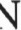 24.07.2009 N 213-ФЗ, от 07.03.2011 N 27-ФЗ, от 28.07.2012 133-ФЗ, от05.04.2013 45-ФЗ, от 07.05.2013 N 86-ФЗ, от 07.05.2013 104-ФЗ, от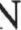 07.06.2013 N 129-ФЗ (ред. 02.07.2013), от 02.07.2013 167-ФЗ, от04.06.2014 N 145-03, от 29.12.2015 388-03, от 03.07.2016 305-ФЗ, от19.12.2016 N 444-ФЗ, от 28.03.2017 39-ФЗ, от 07.03.2018 N 56-ФЗ, от29.07.2018 N 264-ФЗ, с изм., внесенными Федеральными законами от22.12.2005 N 180-ФЗ, от 06.04.2015 N 68-ФЗ (ред. 19.12.2016))3. Семейный Кодекс Российской Федерации;4. Трудовой Кодекс Российской Федерации;5. Положение о порядке назначения и выплаты государственных пособий гражданам, имеющим детей № 883 от 4 сентября 1995 г.Научная, учебная и иная литература1. Миронова Т. К. Право и социальная защита. — М.: Права человека, 2006.127с.2. Батыгин К. С. Право социального обеспечения. — М.: Инфра-М, 2008. 278 с.3. Право социального обеспечения учебник-. К.Н. Гусова. - М., 20064. www.consultant.ru;5. www.garant.ru.Содержание работы%МЕСЯЦ И ДАТЫ ВЫПОЛНЕНИЯМЕСЯЦ И ДАТЫ ВЫПОЛНЕНИЯМЕСЯЦ И ДАТЫ ВЫПОЛНЕНИЯМЕСЯЦ И ДАТЫ ВЫПОЛНЕНИЯМЕСЯЦ И ДАТЫ ВЫПОЛНЕНИЯМЕСЯЦ И ДАТЫ ВЫПОЛНЕНИЯМЕСЯЦ И ДАТЫ ВЫПОЛНЕНИЯМЕСЯЦ И ДАТЫ ВЫПОЛНЕНИЯМЕСЯЦ И ДАТЫ ВЫПОЛНЕНИЯСодержание работы%Содержание работы%Структура курсовой работы.Требования к оформлению курсовой работы.Оформления титульного листа курсовой работы.Содержание курсовой работы.Введения. Задачи курсовой работы.Оформление списка использованных источников.Оформление пояснительной записки.Защита курсовой работы.Год	Сумма  капитала, рублей2007250 0002008276 2502009312 1622010343 3782011365 6982012387 6402013408 9602014429 4082015-2019453 026